  V TYFLOKONFERECJA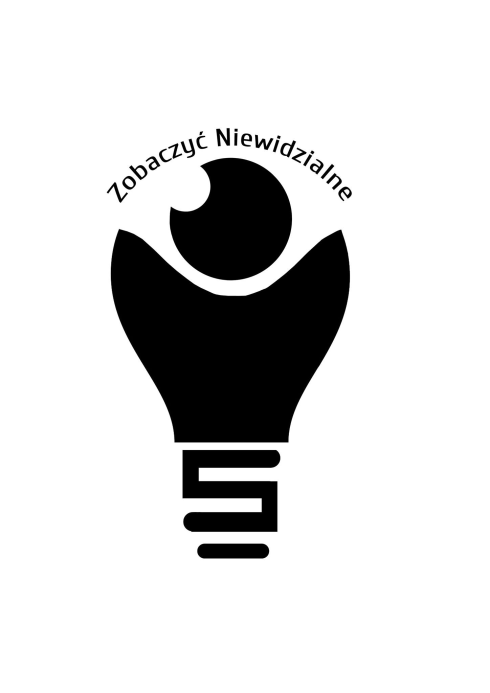 „Zobaczyć Niewidzialne” Cieszyn, 13 listopada 2020Konferencja objęta patronatem Dziekana Wydziału Sztuki i Nauk o Edukacji w Cieszyniedra hab. Krzysztofa Marka Bąkaoraz patronatem Instytutu Pedagogiki Uniwersytetu ŚląskiegoHARMONOGRAM KONFERENCJI8:00 – 9:10Otwarcie obrad prof. dr hab. Bogusław Marek, Wykład Inauguracyjny „Pokazać Niewidzialne” (Katolicki Uniwersytet Lubelski Jana Pawła II)Dyskusja 9:10 – 10:50 Sesja 1 Prowadzący sesję: mgr Tomasz Kasprzak, mgr Joanna Kapias  Prof. dr hab. Jadwiga Kuczyńska-Kwapisz, „Ważne problemy tyflologiczne przedstawiane w literaturze faktu i naukowej” (Uniwersytet Kardynała Stefana Wyszyńskiego  w Warszawie)mgr Katarzyna Binder-Olibrowska, „Osoby z dysfunkcją widzenia w systemie ochrony zdrowia” (Uniwersytet Medyczny w Łodzi),dr Krystyna Moczia, „(Nie)zauważeni w stanie pandemii (Uniwersytet Śląski w Katowicach)”dr n. med. Agata Plech, „Czy istnieją sposoby na opanowanie wad wzroku u dzieci?” (Centrum Medyczne BESKIDMED/ Stowarzyszenie Przejrzyj Na Oczy)Dyskusja 10:50 – 11:00 Przerwa 11:00 – 12:40 Sesja 2 Prowadząca sesję: dr Sylwia Wronamgr Magdalena Kokot, „Rozwój mowy u dzieci z niepełnosprawnością wzroku” (Uniwersytet Gdański)mgr Małgorzata Skuza, mgr Patrycja Lukosz, „Pstryk i światło” (Specjalny Ośrodek Szkolno-Wychowawczy dla Młodzieży Niewidomej i Słabowidzącej w Chorzowie) dr Dorota Prysak, Zachowania trudne u dzieci i młodzieży a zaburzenia widzenia (Uniwersytet Śląski w Katowicach) dr n. med. Magdalena Wrzesińska,  "Czy Internet jest zasobem, czy zagrożeniem dla młodych osób z niepełnosprawnością wzrokową?" (Uniwersytet Medyczny w Łodzi)Dyskusja 12:40 – 12:50  Przerwa 12:50-14:30 Sesja 3 Prowadzący sesję: mgr Katarzyna Binder-Olibrowska, mgr Łukasz Matusiakdr Kamil Pierowiak, „Zobaczyć (nie)widzenie. Osoby niewidome wobec kultury wizualnej” (Badacz niezależny)prof. UŁ dr hab. Aneta Pawłowska, dr Daria Rutkowska-Siuda, mgr Adam Drozdowski, „Tyflografiki, jako pomoc edukacyjna w trakcie realizacji działań związanych z programem „Trzecia misja uczelni” na Uniwersytecie Łódzkim” (Uniwersytet Łódzki)mgr Paulina Długosz, „Dotykowa historia Łodzi przemysłowej – problemy i wyzwania tyflograficznej adaptacji muzealiów” (Uniwersytet Łódzki/ Muzeum Miasta Łodzi)dr Karolina Banaszkiewicz Badura, „Abstrakcja w książce dotykowej. Nieużyteczne brednie czy... gimnastyka wyobraźni?” (Wydawnictwo Gimnastyka Wyobraźni)Dyskusja 14:30 – 14:40 Przerwa 14:40  – 16:20 Sesja 4 Prowadzący sesję: mgr Łukasz Matusiak, mgr Joanna Kapiasdr Ewa Niestorowicz, „O dziełach sztuki i niewidomych twórcach. Sztuka wizualna a percepcja dotykowa” (Uniwersytet Marii Curie Skłodowskiej w Lublinie)dr hab., prof. UJK Marta Bolińska, „Stawanie się pisarzem?... O twórczości autorów z niepełnosprawnością wzroku” (Uniwersytet Jana Kochanowskiego w Kielcach)mgr Natalia H. Wileńska, mgr Bartłomiej Sztyler, Karolina Czajkowska, „Metody badań echolokacji” (Politechnika Łódzka)Patrycja Kuter, „Projekt "Zobaczyć Morze", czyli o tym jak włączać osoby z dysfunkcją wzroku w żeglarstwo i jak to wpływa na ich funkcjonowanie w społeczeństwie” (Fundacja Zobaczyć Morze im. Tomka Opoki)Dyskusja 16:20 – 16:30 Przerwa 16:30 – 18:10Prowadzący sesję: mgr Dawid Staniek, dr n. med. Magdalena WrzesińskaMichał Brajer, „Rozwój technologii dla niewidomych na przestrzeni lat” (Ośrodek Szkolno-Wychowawczy dla Dzieci Niewidomych i Słabowidzących w Owińskach)Natalia Osial, „Czy zabawa może leczyć? – Potencjał wykorzystania wirtualnej rzeczywistości (VR) w terapii niedowidzenia” (Studenckie Koło Naukowe przy Katedrze i Zakładzie Epidemiologii i Metodologii Badań Klinicznych, Uniwersytet Medyczny w Lublinie)dr Anna Bieganowska-Skóra, „Prawda czasu czy prawda ekranu?  O modelu niepełnosprawności wzrokowej w filmach fabularnych (Uniwersytet Marii Curie-Skłodowskiej w Lublinie) mgr Joanna Kapias, „Oblicza macierzyństwa 
w narracjach kobiet niewidomych i ociemniałych” (Stowarzyszenie Wsparcia Społecznego "Feniks" /  Uniwersytet Śląski w Katowicach)18:10 – 18:20 Przerwa 18:20 – 19:00 Prowadząca sesję: dr n. med. Magdalena Wrzesińskadr hab. Robert Kamiński, „CREDO - projekt rejestracji cząstek z kosmosu na całej Ziemi dla naukowców i amatorów” (Instytut Fizyki Jądrowej PAN, Kraków) dr Wanda Diaz Merced, „Gravitational Observatory Pisa Italy / Harvard Smithsonian Center for Astrophysics” (European Gravitational Observatory and Harvard Smithsonian Center for Astrophysics) Dyskusja Podsumowanie konferencji i zakończenie obrad Komitet Naukowy Tyflokonferencjiprof. dr hab. Zenon Gajdzica, Uniwersytet Śląski w Katowicach, Wydział Nauk Społecznych w Katowicach prof. dr hab. Jadwiga Kuczyńska-Kwapisz, Uniwersytet Kardynała Stefana Wyszyńskiego w Warszawie, Wydział Nauk Pedagogicznychdr Anna Klinik, Przewodnicząca Zarządu Stowarzyszenia Wsparcia Społecznego „Feniks” w Cieszyniedr Magdalena Wrzesińska, Uniwersytet Medyczny w Łodzi dr Sylwia Wrona, Uniwersytet Śląski w Katowicach, Wydział Sztuki i Nauk o Edukacji w Cieszynie,dr Szymon Godawa, Uniwersytet Śląski w Katowicach, Wydział Sztuki i Nauk o Edukacji w Cieszyniedr Ilona Fajfer-Kruczek, Uniwersytet Śląski w Katowicach, Wydział Sztuki i Nauk o Edukacji w CieszyniePrzewodnicząca Komitetu Organizacyjnego i pomysłodawczyni konferencjimgr Joanna Kapias – Uniwersytet Śląski w Katowicach, Wydział Sztuki i Nauk o Edukacji w CieszynieKomitet Organizacyjny mgr Katarzyna Binder-Olibrowska, Uniwersytet Medyczny w Łodzi mgr Tomasz Kasprzak, Akademia Humanistyczno-Ekonomiczna w Łodzimgr Łukasz Matusiak, Uniwersytet Śląski w Katowicachmgr Dawid Staniek, Uniwersytet Śląski w Katowicachmgr Anna Wojtas-Rduch, Uniwersytet Śląski w KatowicachWiesława Kopoczek, Polski Związek Niewidomych koło w CieszyniePatronat medialny: Portal Śląska Cieszyńskiego OX.PL 